МБДОУ детский сад №14 «Тополек»Воспитатель Саввина Виктория АлександровнаКОНСПЕКТинтегрированной образовательной деятельности с детьми старшего дошкольного возрастапо экологии и художественному творчеству«МЫ ЖИВЕМ НА ЧЕРНОМ МОРЕ»город-курорт  Анапа2013 г.Программные задачи:  Расширять представление детей о Черном море и его                                         обитателях. Развивать воображение, чувство композиции.                                          Учить искусству создания коллажа. Воспитывать умение                                          работать в коллективе, доводить начатое дело до конца.Материалы:                  Лист белого картона  формата А-4,  набор цветных карандашей и (или) фломастеры, клей, кисти для клея, клеенки, тканевые салфетки  по количеству детей; силуэты морских обитателей. Поделочный материал: ракушки, семена растений; ткань, жатая бумага. Содержание:Воспитатель                 - Здравствуйте, ребята. Сегодня я предлагаю вам отправиться в увлекательное путешествие. А куда мы отправимся, попробуете догадаться…Воспитатель, показывает детям иллюстрации с изображением Черноморского побережья.Воспитатель                   Мы живем на Черном море…Это все так говорят.Море, в самом деле, носитУдивительный наряд.Летом оно чистое,Зеленое, лучистое,Голубое,  озорное,Ласковое и родное.Осенью оно другоеСеро-серо-голубоеРедко солнце с ним играетИ водичка остывает.  Воспитатель                   Вы уже догадались, куда  мы с вами сегодня отправимся?  Правильно к морю. А чтобы увидеть море  и его обитателей во всей красе, я предлагаю вам опуститься на морское дно в виртуальном батискафе (это небольшая подводная лодка для исследования морских глубин).   И так внимание…Воспитатель включает проектор (или монитор ноутбука), показывает ребятам изображение батискафа, где через виртуальный элюменатор дети наблюдают за обитателями Черного моря, рассматривают особенности их строения и окраски, обмениваются впечатлениями.                                         - Вам понравилось наше подводное путешествие? А вот я сейчас проверю, как вы запомнили названия морских жителей.Проводится игра «Кто живет в море?»- А в воде живет индюк?   (Нет)- А в воде живет утюг?      (Нет)- А в воде живет медуза?   (Да)- Ну а корка от арбуза?      (Нет)- В Черном море есть дельфины? (Да)- А большие мандарины?  (Нет)- Рыбы в нашем море есть? (Да)- Крокодилов в нем не счесть? (Нет)- Дети плещутся в воде?   (Да)- Мусор плавает везде?   (Нет)Воспитатель                   Молодцы ребята, мне не удалось вас запутать, и вы конечно уже поняли, что море  для морских обитателей – это родной дом.  А для того чтобы оно всегда оставалось чистым и гостеприимным мусор в него бросать нельзя.Воспитатель раскладывает перед детьми силуэты морских обитателей.Воспитатель                   Посмотрите, сколько фотографий  морских обитателей сделал компьютер нашего батискафа, только они получились черно-белыми, некрасивыми. Давайте раскрасим их в яркие цвета, выбирайте какого хотите обитателя Черного моря и проходите за столы с карандашами. Включается фонограмма шум моря. Дети раскрашивают морских обитателей карандашами и фломастерами.По окончании работы, воспитатель с ребятами рассматривают детские работы, обмениваются впечатлениями. Воспитатель предлагает отложить на время рисунки и поиграть.Воспитатель                 Давайте представим, что мы на берегу Черного моря и                                       порезвимся вместе с его обитателями  под шум прибоя. Воспитатель проводит физкульт. минутку «У моря». Над волнами чайки кружат,Полетим за ними дружно.Брызги пены, шум прибоя,А над морем – мы с тобою!Мы теперь плывем по морюИ резвимся на просторе.Веселее загребайИ дельфинов догоняй!Воспитатель                   Дельфины уплыли в море, нам их не догнать. Давайте и мы поселим своих морских обитателей в его глубинах. Посмотрите, что у меня есть (показывает тонированные лисы картона, с прорезанным в центре круглым отверстием). На что похоже это окошко? Правильно на элюменатор нашего батискафа. Смотрите, я беру и приклеиваю свою медузу так, чтобы ее хорошо было видно в окошко. Попробуйте сделать тоже самое самостоятельно.Ребята проходят за столы, при помощи клеящего карандаша приклеивают своих морских обитателей по примеру воспитателя.Воспитатель:                 Молодцы, ребята,  замечательно у  вас получилось, как будто  кусочек настоящего моря в ваших руках. А теперь давайте соединим наши работы в одну и посмотрим, что получится.Совместное творчество ребят группы и воспитателя – выполнение коллажа с использованием поделочного материала. Воспитатель комментирует ход работы, подсказывая тем самым направление деятельности детей. Например: чтобы нашим рыбкам было где прятаться от опасностей, давайте добавим морских водорослей, а чтобы стало уютнее – камешков.Воспитатель                 Посмотрите какая объемная, панорамная  работа у нас получилась, в элюменатор видны все морские обитатели. Молодцы мы с вами здорово потрудились. Эта работа украсит нашу группу и будет напоминать нам о нашем подводном путешествии. 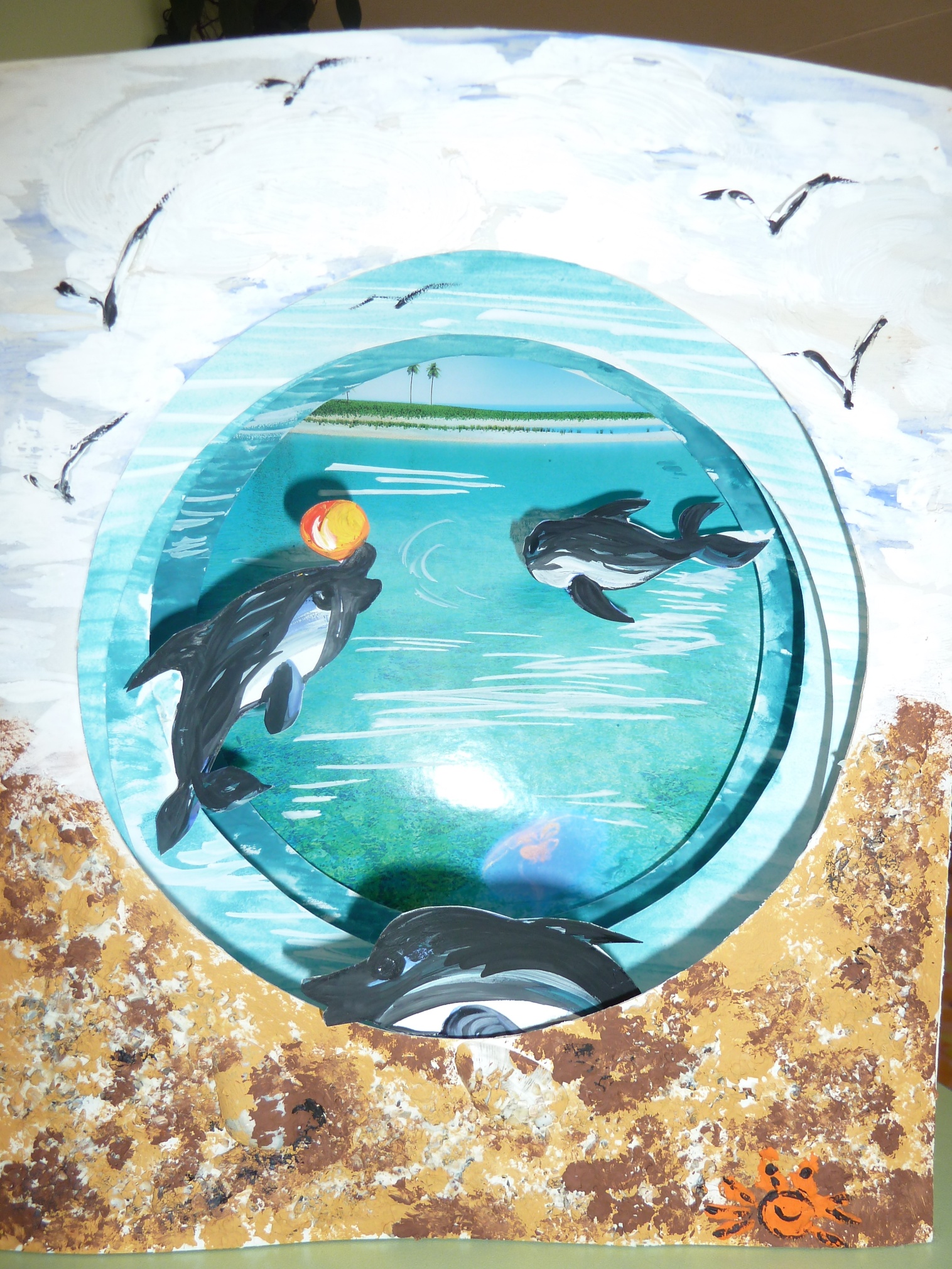 Так выглядит готовая коллективная работа.«Панорама Черного моря»